St Buryan Academy	SATs Revision Booklet 2016Name:This booklet is designed to help you with your KS2 SATs.  I have included some activities and some practice SATs questions from sample papers and papers from previous years.Each day has 10-15mins worth of activities, however, how you plan and organise your time is up to you.If you require the answers I can email them to you.  It runs from Monday 7th March-Friday 6th April (45 days – not inc. weekends).There is also a short evaluation that I would appreciate you filling in at the end.Thank you,Mr McDonaldDay 1 Monday 14th March:  ArithmeticToday will focus on some questions on arithmetic.  Remember that workings will help you, although you do not have to show them.WARM UP124 + ______ = 224			54+ ________=100			44+_______=100347 - _______ = 247			23+________=31				100-______=12How quickly can you write out the 2 x tables?1x22x23x24x25x26x27x28x29x210x211x212x215x2100x235x218x245x2Day 2 Tuesday 15th March: Problem Solving and ReasoningRemember that in this paper you may get marks for your workings.  The questions will require similar skills to those in the arithmetic paper but are asked in different ways.WARM UP							150-(5x8)=			170-171=			245+______=265How quickly can you write the 3 x tables?		2,001-1,000=		14.1x100=			457-20=_______1x3							2x33x34x35x36x37x38x39x310x311x312x313x320x315x325x333x3Day 3 Wednesday 16th March 2016: Punctuation and GrammarWARM UPName the punctuation:?!…;Write the punctuation mark:ColonHyphenBracketsInverted commasFull stopCommaPut the punctuation to finish these sentences:a)What is the weather like todayb)I like applesc)Go tidy your roomStatement, Question, CommandWhat is sentence a)?What is sentence b)?What is sentence c)?Day 4 Thursday 17th March 2016: ArithmeticSo, as you know, today is a very important day!  It is my birthday – so your present to me can be some amazing arithmetic revision (or some Percy Pigs).WARM UP:								20x3=				4x3=		100x3=How quickly can you write your 4x tables?How quickly can you write your 6 times tables?Write these numbers in words:1,45620,47912194,56428.23579,243,102And these numbers in numbers:254589,50174,234,412Day 5 Friday 18th March 2016: Problem Solving.WARM UP:Write these in 24hour clock.2.15pm3.30pm5.00pm9.03pm3.01am7.52amWrite these in 12hour clock.14:3421:0209:5108:3016:30How many seconds are in a minute?How many minutes in an hour?How many hours in a day?How many seconds in an hour?How many seconds in a day?What is 20 minutes more than 1.30pm?What is 10 minute more than 1.55pm?WEEKEND:Although I haven’t set any revision for you, I have set a few challenges for over the weekend – do these if you want to.  If you go shopping this weekend can you estimate how much the shopping will cost?  Can you mentally add up how much it will cost?Can you work out how much change will be given?Here is another challenge:Times table battle:Get a parent to be quiz master.You can play against a brother, sister, friend or parent.  Get your parent to do a quick-fire times table.  Who can answer it first?Make it interesting with a pack of Smarties! Each time you get a question right then you win a Smartie!Buzzword!Play with a partner.  Give yourself a topic and think of words to do with that topic.  Take turns in saying them, if you repeat, hesitate or can’t think then you lose!6 sentence challenge:Can you think of a 6 sentence paragraph?  It must be about a chocolate bar and must follow these rules:Sentence 1 must contain alliteration.Sentence 2 must have 3 adjectives.Sentence 3 must have a subordinate clause.Sentence 4 must have a list (you can use commas or semi colons).Sentence 5 must have speech.Sentence 6 must be five words long.Day 6 Monday 21st  March 2016: Punctuation and GrammarWARM UPWhat tense are these sentences written in?I am going to go to the shops.The school was built in 1910.“I’m doing my revision Mum!”Turn this sentence from active to passive:John rode his bike to the park.Re-write this sentence in the correct order, so that it makes sense:fish but hate chips like I.What are the collective nouns for:WolvesCrowsSheepWhat do you think a group of snails could be called?Day 7 Tuesday 22nd  March 2016: ArithmeticWARM UPWrite your 5 times table division facts.I’ll start you off:5 divided by 1=510 divided by 5 = 215 divided by 5 =What is 100 divided by 5?1/5 as a percentage and decimal is?Can you write two equivalent fractions for:½¾1/32.5+0.5=401-10=Day 8 Wednesday 23rd  March 2016: Problem SolvingWARM UP:Write the number of days each month has:JanuaryFebruaryMarchApril MayJuneJulyAugustSeptemberNovemberDecemberWhat month is missing? How many years in:A decadeA centuryA millenniumUnderline the part of the word that gives us a clue to the answer.Day 9 Thursday 24th March 2016 Punctuation and GrammarWARM UP:These words are misspelled, can you spell them correctly?Uinromf – what you wear to school.Etaleb – what you work on in school.Yltrorecnic – something that is done wrong.Name all of the articles:Give three prepositions: Write a sentence explaining what a pronoun is:Day 10 Friday 25th March 2016: ArithmeticWARM UPWrite out your 6 times tables as quickly as you can.Then do your 6 times table division facts.ab= 10.  What could a be?  What could b be?What is 4+5x2?Write a shortcut way of multiplying by 20?WEEKEND:Again, there isn’t any revision for you here, but there are some challenges if you want to do them.Write a descriptive paragraph about what you had for dinner.  Show off your punctuation.  Semi-colons for lists?Write a 99 word story. Get someone to give you a setting.  Does it have a beginning and ending?Get the ages of everyone in your family and work out the mean, median, mode and range!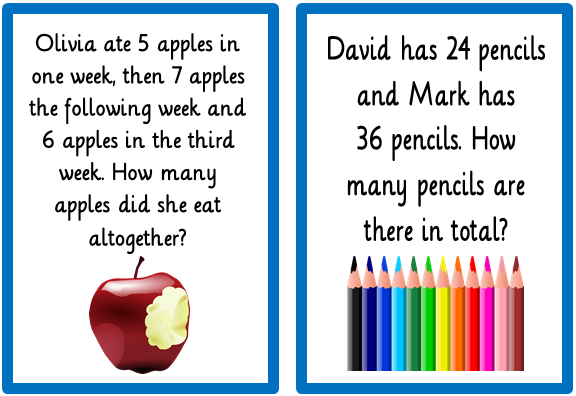 Day 11 Tuesday 12th April 2016: Problem SolvingWARM UP:How many angles in a quadrilateral?What do all of the angles in a triangle add up to?How many degrees in a circle?How many degrees in a straight line?How many degrees in a right angle?What type of angle is smaller than a right angle? What are the sizes of the angles in an equilateral triangle?10x10=100x56=1,000x642=10x3.45=100x5.621=1,000x7.980=Day 12 Wednesday 13th April 2016: Punctuation and Grammar.WARM UP:List as many adjectives as you can that describe yourself:Day 13 Thursday 14th 2016: ArithmeticWARM UP:Estimate the following lengths for the following objects:A pencil (fresh out of the pack).The height of your front door.The length of a mobile phone.The height of your parent’s car. Your height.The height of someone else in your family.The height of your house.Day 14 Friday 15th April 2016: Problem SolvingWARM UP: Can you write your 9 times table as quickly as you can?How long did it take?What about your 24 times tables to 12?Day 15 Monday 18th April 2016: Punctuation and GrammarWARM UP:
Write a conversation that a child might have with their parent in the morning.WEEKEND!Here is your weekend challenge:Design a box, using a net, that would hold a banana.  If your net is successful can you think of anymore?Extension: Design what the packaging for the box may look like.EASTER REVISION:I have included a reading paper.  It is different to the type of reading paper you will do in this year’s SATs as all of the texts are about the same topic.  In your SATs this year, all of the texts will be different.  It is still good practice.  We have, and will, looked at examples of what you will encounter at school.Remember:Highlight anything you need to.Time management – are you spending too long on an answer?Are you answering in the style they have asked you to?Does your answer make sense?Are you babbling?Have you checked through your work? You know – checked through properly?You would have 1 hour to do this, if it takes you longer that is fine but try to work to this time – it is good practice.Day 16 Tuesday 19th April 2016:Day 17 Wednesday 20th April 2016:Day 18 Thursday 21st  April 2016:Day 19 Friday 22nd  April 2016WEEKEND!Day 20 Monday 25th April 2016:Day 21 Tuesday 26th April 2016Day 22 Wednesday 27th April 2016:Day 23 Thursday 28th  April 2016:Day 24 Friday 29th  April 2016:WEEKEND!WEEKEND!Day 25 Monday 2nd May 2016:Day 26 Tuesday 3rd May 2016Day 27 Wednesday 4th May 2016Day 28 Thursday 5th May 2016Day 29 Friday 6th May 2016WEEKEND!So on Monday is your SATs. You’ve worked extremely hard and the effort you put in will reflect on how well you do in your SATs. Remember, although it is important to do well, don’t get yourself in a panic or worry about it – they aren’t a matter of life and death (but pleaaaaaaase do well)!Some of you will be mathematicians, some of you athletes, some technicians, actors or actresses, mechanics, authors, make-up artists and much more; but unfortunately there aren’t SATs in all of those things – but they are all important!So be confident – everything on the papers you have learnt and know how to do! It is just a case of you being able to select the correct thing from those large brains of yours!Relax.  Breathe.  Do your best.The night before each paper eat a good dinner (brain food) and have a good night’s sleep (brain rest).  Then for breakfast make sure you eat well (more brain food) and make sure that you get to school nice and prompt so that you can have the best possible preparation.Lastly, can you spend a couple of minutes filling out this evaluation please?  Thank youMr McDonald